202 m. Lietuvos automobilių ralio čempionato reglamento priedas Nr. 1Starto numerių ir reklamos tekstų išdėstymo schema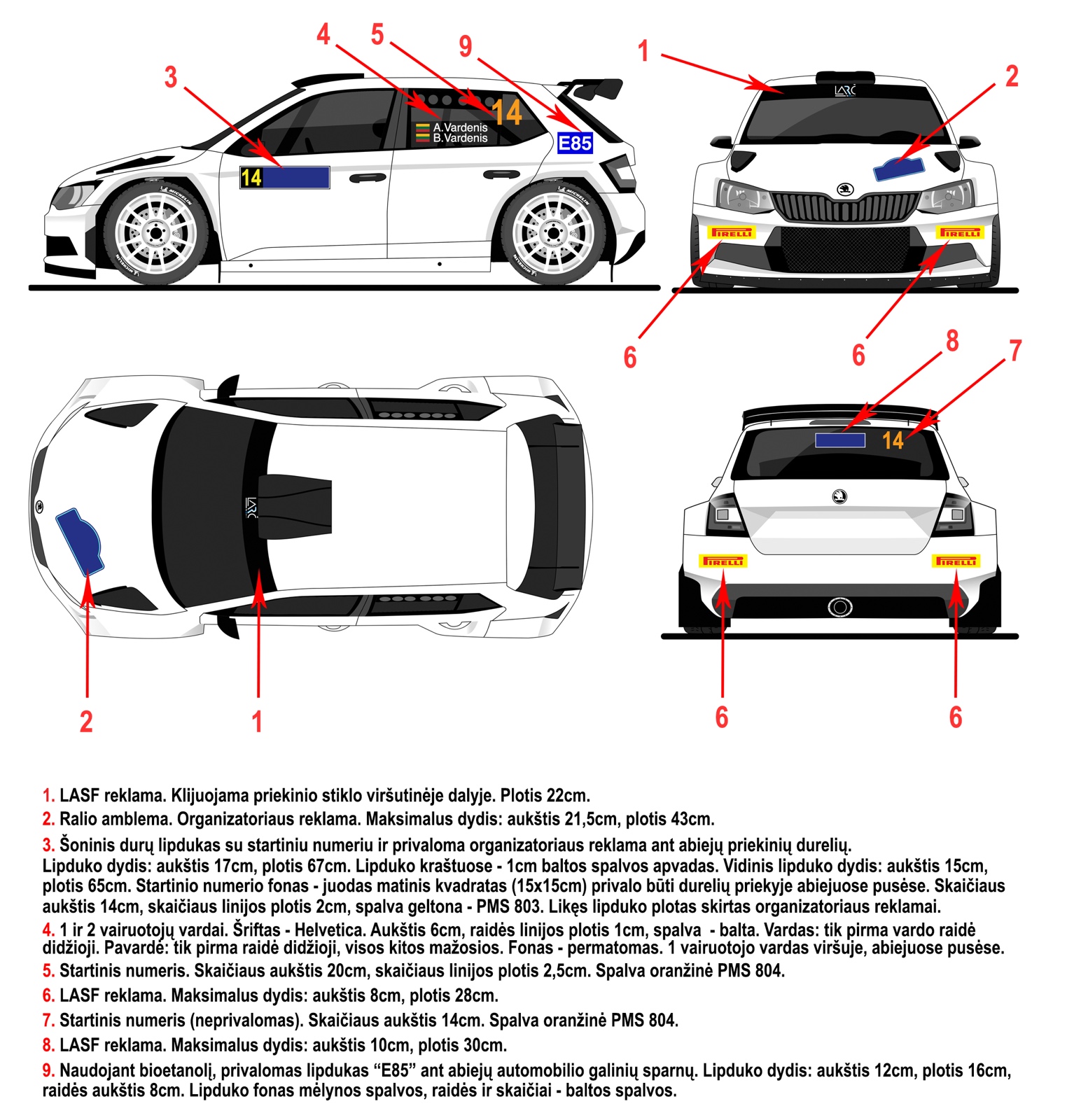 